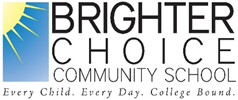 SLT Meeting Notes Date: November 15, 2021Time: 5:45pmTime keeper: Mr. Jeremy DanielFacilitator: Ms. Sabrina BrockmanInterpreter: n/aNote taker: Mrs. Rona Morrissette BarrettIntroduction of Participants Calendar AnnouncementsPTA Double Good Popcorn Fundraiser - November 19th - 23rdPTA meeting coming up on November 18thTitle 1 meeting has been postponed until November 29thPTA UpdateDouble Good Popcorn Fundraiser - Emails should go out this week on how to set up stores and start fundraising.Still in need of a Vice President for the upper gradesNeed more participation parents and to work more with class parentsVaccine Referral program email to go out. Parents can earn $100 for themselves and for the school via this program.BCCS Amazon Smile - Remember to add BCCS PTA via Amazon Smile so the school will receive a 0.5% donation of your Amazon purchase price.UFT UpdateDESSA SEL Screener - used to evaluate social emotional state of a child. For grades K - 5. Waiting for update since still in negotiations due to lengthiness. Will start soon and end 12/6. Parents can opt out.Student’s Report Madison shared that the students have learning a lot about character traits, feelings and host of other fun stuff. The students also look forward to a visit from Chester, our emotional support dog, every Friday.Principal’s ReportOur Fall Festival and Friendsgiving brought our families together for good food and good times! Next will be our holiday show which will be done twice on two different days. Parents can watch virtually or attend in person.Our kids have been showing off their writing skills during the “We’re Having an Author Celebration” program and will be putting in work in our STEAM lab with the new Camp Invention Flight Lab kits they recently received. Partnerships - In support of literacy we partnered with Brooklyn Bodega to provide 200 free books to our students and community during our Fall Festival.The Sustainability Club was recently honored and we are at the GOLD level for S.E.E.D.!Review of Academic ScreenersGrades K - 5 undertook two academic screeners, one in English Language Arts and one in Math..Acadience (for grades K-2) and Map Growth (for grades 3-5)Reviewed Acadience data and learned how teachers will be able to use the data to group students and learn what skills to prioritize based on student needs. Info is shared with parents.Will review Map Growth next time.Project Based Learning Vision/Input from Community 	     1. Project based learning is primarily built on students interests where topics are                        chosen by students and then those ideas are tied to the curriculum. Teachers                      also create projects around those ideas that have relevance and real world                               application. The process is an extremely important part of the projects because                     that’s where you ask questions.                  2. Teachers gave input on their understanding of project based learning and some                       have already begun incorporating these types of projects in their classrooms.	      3. Family Empowerment - flush this tab out in CEP as start or intro into PBL?                       We could survey parents to see what skills they might want to see their kids                      exposed to in the future?Follow Up Items	     1. Parent Teacher Conferences		a. Restructure and rethink how time is allotted for Parent Teacher conferences. 		b. Ways parents and teachers can strategize during that time. 		c. How can we use the data from screeners as part of the process? 		d. Many teachers are proactive is getting parents to sign up for the conferences.                              How can we share information these best practices to encourage other                             teachers?                2. When notes are shared could also collect information from parents and share with                      SLT so that their thoughts are a part of this discussion.     Congrats to Mr. Daniel on his baby-to-be! Will be on Paternity Leave for 2 weeks. TBD.